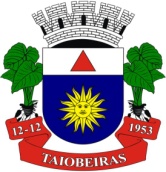 PREFEITURA MUNICIPAL DE TAIOBEIRASREQUERIMENTO LICENÇA REMUNERADA POR MOTIVO DE LUTOIDENTIFICAÇÃO DO SERVIDORIDENTIFICAÇÃO DO SERVIDORNOMECPFENDEREÇOTELEFONECARGOSECRETARIASEÇÃO REQUERIMENTOREQUERIMENTOREQUERIMENTOVenho nos termos dispostos Art. 45, inciso II, alínea c, da Lei municipal nº 1.362/2019, requerer Licença Remunerada por 07 (sete) dias consecutivos, no período de ___/___/____ a ___/___/____ pelo falecimento de familiar, conforme Certidão de Óbito anexo.Nome do familiar: ___________________________________________________________, Grau de parentesco:____________________________.	Termos em que,                  Pede e Espera Deferimento	___________________________, _________ de _________________ de _________._______________________________________________________________________AssinaturaVenho nos termos dispostos Art. 45, inciso II, alínea c, da Lei municipal nº 1.362/2019, requerer Licença Remunerada por 07 (sete) dias consecutivos, no período de ___/___/____ a ___/___/____ pelo falecimento de familiar, conforme Certidão de Óbito anexo.Nome do familiar: ___________________________________________________________, Grau de parentesco:____________________________.	Termos em que,                  Pede e Espera Deferimento	___________________________, _________ de _________________ de _________._______________________________________________________________________AssinaturaVenho nos termos dispostos Art. 45, inciso II, alínea c, da Lei municipal nº 1.362/2019, requerer Licença Remunerada por 07 (sete) dias consecutivos, no período de ___/___/____ a ___/___/____ pelo falecimento de familiar, conforme Certidão de Óbito anexo.Nome do familiar: ___________________________________________________________, Grau de parentesco:____________________________.	Termos em que,                  Pede e Espera Deferimento	___________________________, _________ de _________________ de _________._______________________________________________________________________AssinaturaManifestação da Divisão de Recursos Humanos:Manifestação da Divisão de Recursos Humanos:Manifestação da Divisão de Recursos Humanos:DeferidoIndeferidoLocal e dataCarimbo e AssinaturaDeferidoIndeferidoTaiobeiras (MG), em _____/_____/_____